Agency overviewOur vision is to create thriving environments, communities and economies for the people of New South Wales. We focus on some of the biggest issues facing our state. We deliver sustainable water resource and environment management, secure our energy supply, oversee our planning system, maximise community benefit from government land and property, and create the conditions for a prosperous state. We strive to be a high-performing, world-class public service organisation that celebrates and reflects the full diversity of the community we serve and seeks to embed Aboriginal cultural awareness and knowledge throughout the department.National Parks & Wildlife Service overviewNational Parks & Wildlife Service (NPWS) manages more than 870 national parks and reserves, covering over 7 million hectares or 9% of the landmass of NSW. We conserve and celebrate our biodiversity and cultural heritage and provide wonderful natural visitor experiences for the whole community to enjoy. We carry out plant and animal conservation, sustainable tourism and visitation, research, education, volunteering programs, and fire and asset management. We work together with Aboriginal communities to manage and protect our parks on behalf of the people of NSW.Primary purpose of the roleCoordinate and supervise field staff to ensure the efficient undertaking of works and maintenance duties in their allocated work site, contributing to the organization’s obligations and aims, within the Area/Region, in terms of the enhancement and preservation of natural resources and natural and cultural heritage.Key accountabilitiesSupervise and co-ordinate the implementation of the Area/Region works and maintenance programs for the enhancement and construction of roads, fire trails, walking tracks, camping areas and other visitor facilities to provide safe environments for visitors and staff within the Area/Region reserves.At the specified work location ensure overall site management including coordination and supervision of field staff in the completion of allocated projects/activities. Ensure that Environment, Energy & Science (EES) safe work procedures and the requirements of the WHS Act are met in relation to the projects/activities of field staff under the position’s control, and that equipment is maintained to standard.Coordinate and supervise works crews, whether permanent, temporary, contracted or volunteer to ensure most cost efficient use of resources.Contribute to the planning and development of new works and maintenance programs.Provide information and assist in project planning, cost estimates, submissions, tenders and budget monitoring to facilitate effective planning and completion of works and maintenance and assets acquisition.Monitor works and maintenance expenditure to facilitate effective budgetary management.Implements agreed monitoring programs for many activities including bushfire management or suppression and pest management programs and may be required to manage specific projects.Undertake administrative functions associated with the role, this includes records management ensuring accurate and up to date records of staff diaries, vehicle running sheets, contractor’s records, inventory management and purchasing.Key challengesWork is undertaken with sensitivity to EES’s statutory obligations to conserve & manage natural & cultural resources.Maintaining effective communication levels in supervising and supporting staff across various locations, some remote, ensuring clear instruction, appraisal and development.Maintaining EES safe working procedures and occupational health and safety standards to ensure the safety of staff and the public.Key relationshipsRole dimensionsDecision makingThe role is expected to operate with some level of autonomy, makes day to day decisions relating to work priorities and workload management, for themselves and any staff supervised. The position is accountable for the quality, integrity and accuracy of content of advice provided.  The role is physically demanding, sometimes requiring strenuous activity, lifting, carrying, pushing and pulling loads, bending, climbing, and driving a variety of vehicles.Reporting lineRole reports to Senior Field Supervisor.Direct reportsSenior Field Officers, Field Officers and Contractors.Budget/ExpenditureNil.Essential requirementsCurrent Australian driver’s licenseDemonstrated well-developed supervisory and team leadership skills for the implementation of field and operational activities, including the construction and maintenance of walking tracks and park facilities, and pest plant and animal control.Demonstrated ability and experience in cost estimation, budgeting and planning and programming. Experience or detailed knowledge of various trades.Ability and demonstrated experience to undertake crew leadership in fire management. Relevant SafeWork NSW certification, ability and experience in the operation of machinery, plant and equipment for maintenance/construction work, including chainsaws to basic tree felling standard.This role includes firefighting related activities, is very physically demanding, requiring heavy muscular activity, lifting, carrying, pushing and pulling loads, bending, climbing, and driving a variety of vehicles. Field Supervisors must meet the requirements of a specific medical with a clearance to undertake the fitness test to a moderate level, and task based physical assessment in order to undertake this role.The role holder will need to obtain certification at the appropriate level prior to undertaking firefighting/incident control duties.Notes: Successful applicants must pass the following within a probationary period of 12 months: certification as Fire Crew Member; Senior First Aid and 4WD certification.Prior to undertaking ground or aerial firefighting and/or incident control duties, the incumbent must obtain, and maintain currency in, appropriate levels of national firefighting competencies. All required training and assessments will be provided by EES.Capabilities for the roleThe NSW public sector capability framework describes the capabilities (knowledge, skills and abilities) needed to perform a role. There are four main groups of capabilities: personal attributes, relationships, results and business enablers, with a fifth people management group of capabilities for roles with managerial responsibilities. These groups, combined with capabilities drawn from occupation-specific capability sets where relevant, work together to provide an understanding of the capabilities needed for the role.The capabilities are separated into focus capabilities and complementary capabilities. Focus capabilitiesFocus capabilities are the capabilities considered the most important for effective performance of the role. These capabilities will be assessed at recruitment. The focus capabilities for this role are shown below with a brief explanation of what each capability covers and the indicators describing the types of behaviours expected at each level.Complementary capabilitiesComplementary capabilities are also identified from the Capability Framework and relevant occupation-specific capability sets. They are important to identifying performance required for the role and development opportunities. Note: capabilities listed as ‘not essential’ for this role are not relevant for recruitment purposes however may be relevant for future career development.ClusterPlanning, Industry & EnvironmentAgencyDepartment of Planning Industry & EnvironmentDivision/Branch/UnitEnvironment, Energy & Science / National Parks & Wildlife Service / Park OperationsLocationVariousClassification/Grade/BandField Supervisor Grade 1-2Role NumberGenericANZSCO Code899999PCAT Code1119192Date of ApprovalSeptember 2017 (updated June 2021)Agency Websitewww.nationalparks.nsw.gov.au & www.dpie.nsw.gov.au Who       WhyInternalSenior Field Supervisor, Rangers, Project Officers and Area ManagersConsults with and contributes to the determining and scheduling of works and maintenance programs.Communicates with the Senior Field Supervisor on work program issues in relation to priority setting of works programs and implementation of programs.Field OfficersAllocate projects to field staff - coordinate and supervise in the completion of these projects.Guide field officers in the application of delegated authorities.Maintain effective communication levels in supervising and supporting staff across various locations, some remote, ensuring clear instruction, appraisal and development.Work CrewsCoordinate and supervise works crews, permanent, temporary, contracted or volunteer to ensure most cost efficient use of resources.ExternalPublic and external agenciesMaintain effective communication with public to facilitate internal and external relations.Communicate with the public and various government and nongovernment agencies in respect to works and programs, suppliers, Volunteer Bushfire Organisations, WorkCover Authority, clients and stakeholders.FOCUS CAPABILITIESFOCUS CAPABILITIESFOCUS CAPABILITIESFOCUS CAPABILITIESFOCUS CAPABILITIESCapability group/setsCapability nameBehavioural indicatorsLevel 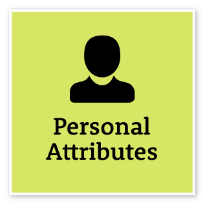 Act with IntegrityBe ethical and professional, and uphold and promote the public sector valuesAct with IntegrityBe ethical and professional, and uphold and promote the public sector valuesRepresent the organisation in an honest, ethical and professional waySupport a culture of integrity and professionalismUnderstand and help others to recognise their obligations to comply with legislation, policies, guidelines and codes of conductRecognise and report misconduct and illegal and inappropriate behaviourReport and manage apparent conflicts of interest and encourage others to do soIntermediate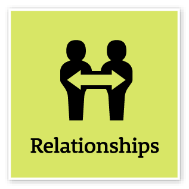 Communicate EffectivelyCommunicate clearly, actively listen to others, and respond with understanding and respectCommunicate EffectivelyCommunicate clearly, actively listen to others, and respond with understanding and respectTailor communication to diverse audiencesClearly explain complex concepts and arguments to individuals and groupsCreate opportunities for others to be heard, listen attentively and encourage them to express their viewsShare information across teams and units to enable informed decision makingWrite fluently in plain English and in a range of styles and formatsUse contemporary communication channels to share information, engage and interact with diverse audiencesAdept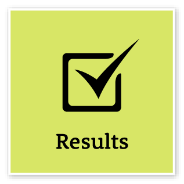 Deliver ResultsAchieve results through the efficient use of resources and a commitment to quality outcomesDeliver ResultsAchieve results through the efficient use of resources and a commitment to quality outcomesSeek and apply specialist advice when requiredComplete work tasks within set budgets, timeframes and standardsTake the initiative to progress and deliver own work and that of the team or unitContribute to allocating responsibilities and resources to ensure the team or unit achieves goalsIdentify any barriers to achieving results and resolve these where possibleProactively change or adjust plans when neededIntermediate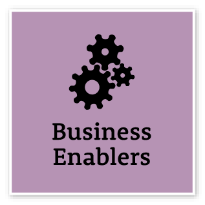 Project ManagementUnderstand and apply effective planning, coordination and control methodsProject ManagementUnderstand and apply effective planning, coordination and control methodsPerform basic research and analysis to inform and support the achievement of project deliverablesContribute to developing project documentation and resource estimatesContribute to reviews of progress, outcomes and future improvementsIdentify and escalate possible variances from project plansIntermediate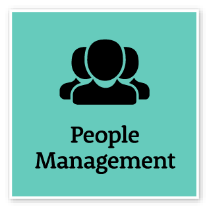 Manage and Develop PeopleEngage and motivate staff, and develop capability and potential in othersManage and Develop PeopleEngage and motivate staff, and develop capability and potential in othersCollaborate to set clear performance standards and deadlines in line with established performance development frameworksLook for ways to develop team capability and recognise and develop individual potentialBe constructive and build on strengths by giving timely and actionable feedbackIdentify and act on opportunities to provide coaching and mentoringRecognise performance issues that need to be addressed and work towards resolving issuesEffectively support and manage team members who are working flexibly and in various locationsCreate a safe environment where team members’ diverse backgrounds and cultures are considered and respectedConsider feedback on own management style and reflect on potential areas to improveIntermediateCOMPLEMENTARY CAPABILITIESCOMPLEMENTARY CAPABILITIESCOMPLEMENTARY CAPABILITIESCOMPLEMENTARY CAPABILITIESCOMPLEMENTARY CAPABILITIESCapability group/setsCapability nameDescriptionLevel Display Resilience and CourageDisplay Resilience and CourageBe open and honest, prepared to express your views, and willing to accept and commit to changeAdeptManage SelfManage SelfShow drive and motivation, an ability to self-reflect and a commitment to learningIntermediateValue Diversity and InclusionValue Diversity and InclusionDemonstrate inclusive behaviour and show respect for diverse backgrounds, experiences and perspectivesIntermediateCommit to Customer ServiceCommit to Customer ServiceProvide customer-focused services in line with public sector and organisational objectivesIntermediateWork CollaborativelyWork CollaborativelyCollaborate with others and value their contributionIntermediateInfluence and NegotiateInfluence and NegotiateGain consensus and commitment from others, and resolve issues and conflictsIntermediatePlan and PrioritisePlan and PrioritisePlan to achieve priority outcomes and respond flexibly to changing circumstancesIntermediateThink and Solve ProblemsThink and Solve ProblemsThink, analyse and consider the broader context to develop practical solutionsIntermediateDemonstrate AccountabilityDemonstrate AccountabilityBe proactive and responsible for own actions, and adhere to legislation, policy and guidelinesIntermediateFinanceFinanceUnderstand and apply financial processes to achieve value for money and minimise financial riskIntermediateTechnologyTechnologyUnderstand and use available technologies to maximise efficiencies and effectivenessFoundationalProcurement and Contract ManagementProcurement and Contract ManagementUnderstand and apply procurement processes to ensure effective purchasing and contract performanceIntermediateInspire Direction and PurposeInspire Direction and PurposeCommunicate goals, priorities and vision, and recognise achievementsFoundationalOptimise Business OutcomesOptimise Business OutcomesManage people and resources effectively to achieve public valueFoundationalManage Reform and ChangeManage Reform and ChangeSupport, promote and champion change, and assist others to engage with changeFoundational